Latest Round-ups: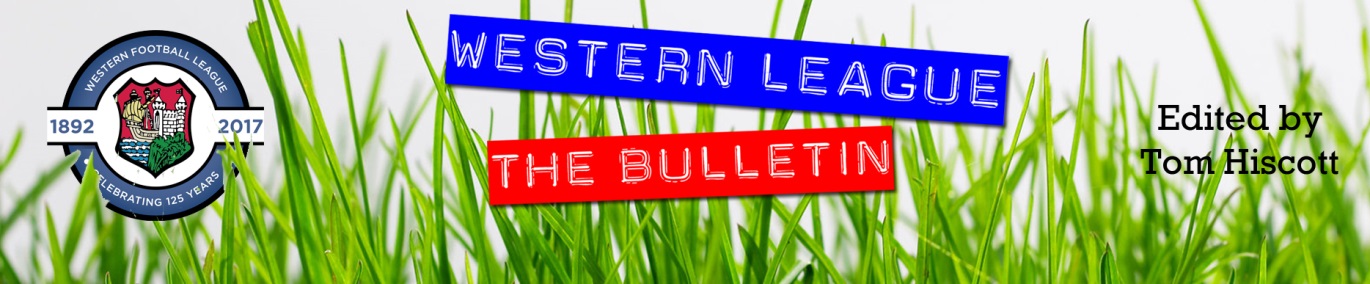 Premier Division: Bridgwater United kickstarted the weekend with a 2-0 derby day victory over Street, helping them to complete a season double over the Cobblers. The game was decided in a three-minute spell at the end of the first half, with the league’s top goal-getter Jack Thorne ending a quiet run for himself with a huge goal in front of the large Friday night crowd in attendance at Fairfax Park. 	On Saturday afternoon, Helston strengthened their position atop the ladder with a thumping 9-1 win at home to Welton. The home side made a storming start to the contest, going two up inside the opening ten minutes through Rikki Sheppard and Curtis Damerell. Quickfire goals from Jacob Smith and Tom Payne strengthened the hosts dominance, making it 4-0 after 29 minutes, before Welton struck early in the second half. Any chances of a fightback were brought to an abrupt halt by Sheppard, with Helston’s leading marksman finishing off back-to-back attacks to complete his hat-trick and make it 6-1. The home side didn’t let up, continuing to add to their tally in the closing stages, with Kai Cornish’s brace and a Dave Barker effort wrapping up the scoring. Clevedon Town gained revenge from their recent defeat at the hands of Shepton Mallet, scoring in stoppage time to take home a 1-0 victory from their visit to Old Wells Road. Having suffered their only league defeat so far this season against the same opponent ten days previously, the Seasiders pinched all three points in the return fixture with Syd Camper heading home Freddie King’s free kick to bring up his half century of goals for the club. The other away side to take home three points were Wellington, with Josh Baker’s brace at the end of the first half leading them to a 2-0 win at Millbrook (pictured, right). The game of the day took place at Fryth Way, where Nailsea & Tickenham shared six goals with their Devonian visitors from Ilfracombe. A Lloyd Mills’ goal midway through the first half put the Swags two to the good following on from Luke Osgood’s fourth minute effort. Ilfracombe finished the opening period on top however, and after getting back into the game through Dan Wilson, they then grabbed a share of the spoils courtesy of Blake Shapland. A further goal from Jack Magarotto gave Town an opportunity to leave with all three points, but Mills managed to score his second of the contest to hand Nailsea their first draw of the entire season. The points were also shared between top-half rivals Barnstaple and Brixham, with Aaron Wellington levelling for the visitors to cancel out Brodie Montague’s excellent headed effort on the half hour mark. 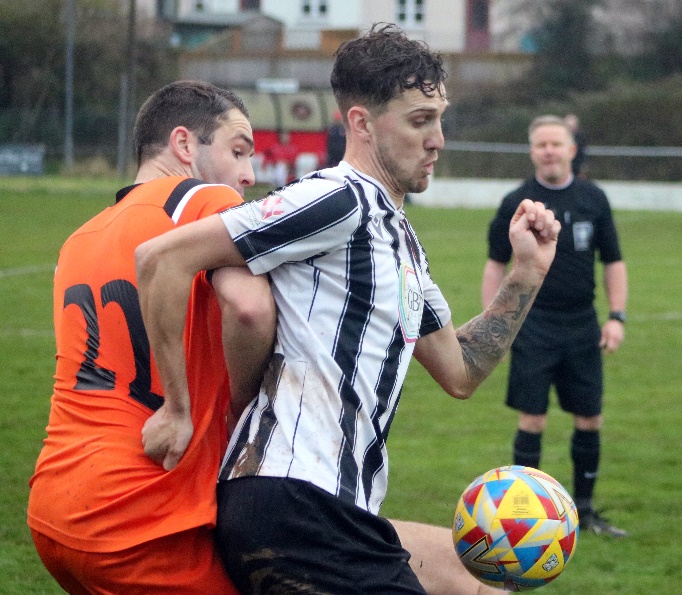 Torpoint returned to winning ways in their home clash with St Blazey, scoring twice before the break to claim their eighth victory of the campaign (in action, pictured, right). A fifth minute header from Ryan Smith gave Torpoint the dream start, with the same man then adding his second from long range to wrap up the victory at the Mill. Elsewhere in Cornwall, two recent additions helped Falmouth claim a 2-1 win over Saltash. Having also notched in their previous league win, Rubin Wilson opened the scoring for Falmouth, only for the Ashes to draw level in the opening minute of the second half through Jake Curtis. It was then left to another new signing, Oscar Massey, to secure victory for the home side, with the debutant making it 2-1 less than 48 hours after joining the club following a recent spell at Barnstaple. Over in Devon, Buckland Athletic reached the 30-point mark for the season thanks to a 3-1 win over Oldland Abbotonians. Top scorer Jared Lewington broke the deadlock inside quarter of an hour before Ryan Bush then tucked home a penalty after he had been felled inside the area. Despite being reduced to ten men, the Abbots hit back midway through the second half, only for Lewington to respond instantly, scoring his second of the afternoon to wrap up victory for the Bucks. 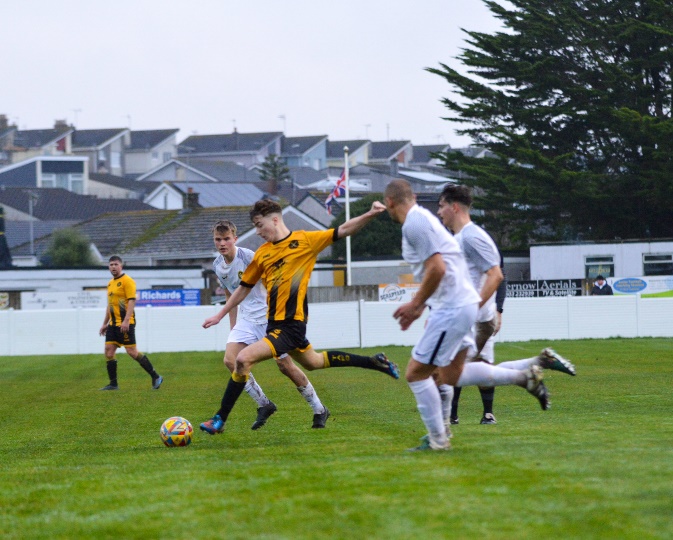 First Division: Radstock Town came out on top in the big game at the top, edging a tight contest at home to Cribbs Reserves to prevail by four goals to three. An early own goal put the away side in front before the Miners stormed back to move into a 2-1 lead. Liam Clayton then got Cribbs back on level terms, scoring 15 minutes from time to set up a thrilling finale in the battle for second spot. It was the home side who finished the stronger, scoring twice more to move 4-2 up, with Clayton’s injury time penalty not quite enough to complete another Cribbs fightback. Portishead now lead by seven points atop the division after sneaking past Hengrove by a single goal. With Ethan Feltham missing the game through suspension, it was left to Calum Townsend to become Posset’s latest game winner, with his exemplary turn and finish after half an hour doing the business for the home side. Brislington became the fourth side to reach the 50-point mark, adding some late gloss to the scoreline in their 4-0 win at home to Odd Down. Dean Griffiths’ eighth minute effort was all that separated the sides for much of the afternoon, before Brislington came home with a wet sail, adding three further goals in the final quarter hour courtesy of Jordan Williams, Lewis Dunn and Jordan Scadding. Another side to hit four on Saturday afternoon were Hallen, with Jordan Greenwood’s double helping to lead them past Bishop Sutton. After teammate Pete Majek-Oduyoye had headed the hosts in front, Greenwood then had a free header of his own which he converted to make it 2-0 in just the 17th minute. Liam Atwell then slammed home Hallen’s third before the interval, with Greenwood striking again midway through the second half to wrap up the 4-1 win. Home victories were very much the theme of the day, with Joe Beardwell and Lewis Russell on target for Bitton in their 2-1 triumph over Longwell Green, while Sammy Jordan’s late header helped Bradford Town complete their comeback win over Cadbury Heath by the same scoreline. The day’s early kickoff also went in the hosts favour, with Scott Saunders, Harry Walker and Craig Wilson scoring in Bristol Telephones 3-1 defeat of Cheddar. The in-form AEK Boco were another side to secure all three points, with a strong second half helping lead them to a 3-1 win over Shirehampton. Having gone in front after four minutes through Luke Bryan’s bundle, Boco were pegged back by their visitors when Louis Snailham scored his 20th goal of an increasingly impressive individual season. That was as good as it got for Shirehampton however, and the home side scored at either end of the second half through Sam Thomas and Seb Scott to give them their fifth win from six. Gillingham Town are another side hitting their staps at this moment in time, winning five from six themselves after overturning an early deficit to beat Keynsham 5-2 at the AJN Stadium. Despite suffering an early setback, the away side eventually ran out comfortable winners, with Aaron Lane-Leney playing a starting role thanks to his hat-trick, adding to further goals from Josh Haskett and Jack Bareham. 5-2 was also the winning margin for Middlezoy, with a strong performance helping them hold off the challenge of Wincanton in Somerset (pictured, left). After Acey Mead scored the only goal during a quiet opening half, Rovers made a dream start to the second period, with Liam Winter doubling their advantage. A left-footed piledriver from Connor Williams and direct corner from Tom Jarvis kept Wincanton in the game during the second half, but Middlezoy eventually pulled away with Charlie Lintell, James Millard and Noah Brown all scoring during a frantic final 15 minutes.  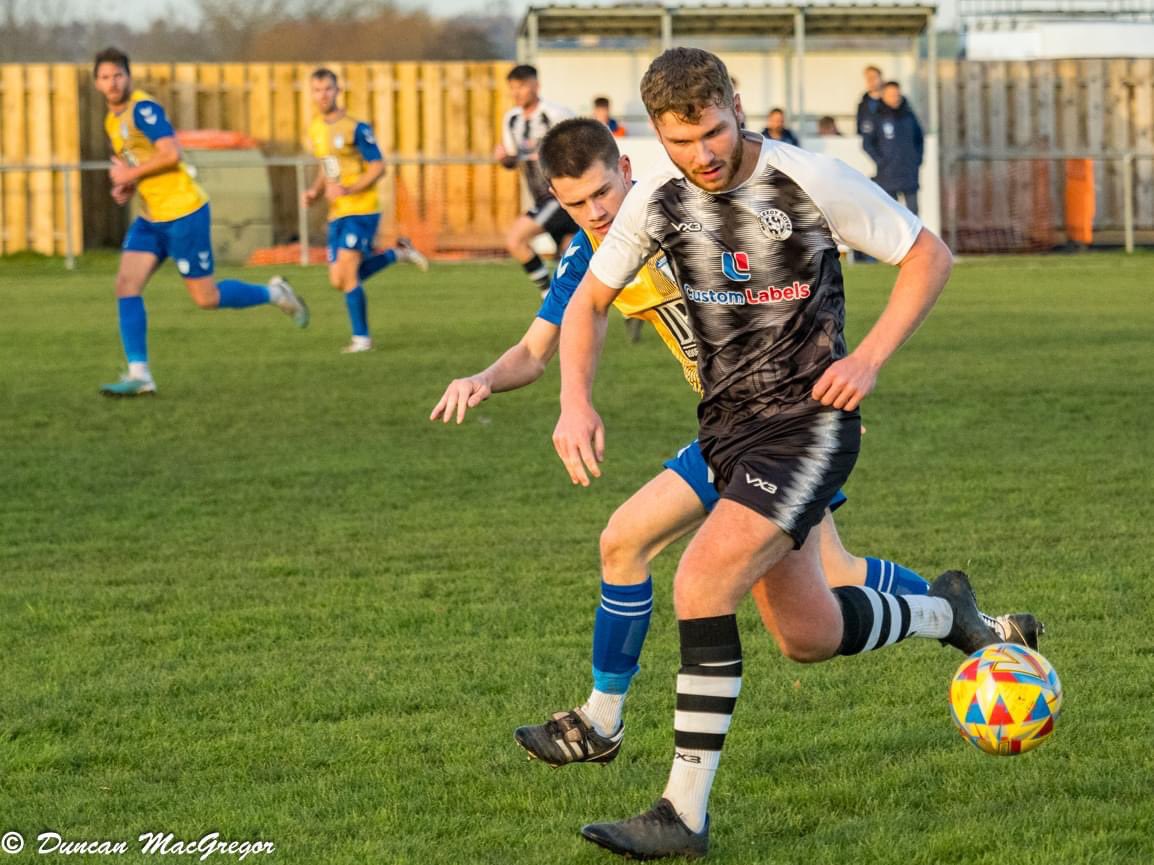 In FA Vase matters, Wells City finally played their third round tie with Hamworthy Recreation, falling to a 2-1 loss at the Athletic Ground. Goals in either half from Lewis McMurdo and Brian Foulger put the visitors two-up, with a late Harry Warwick effort proving to be too little, too late for City. 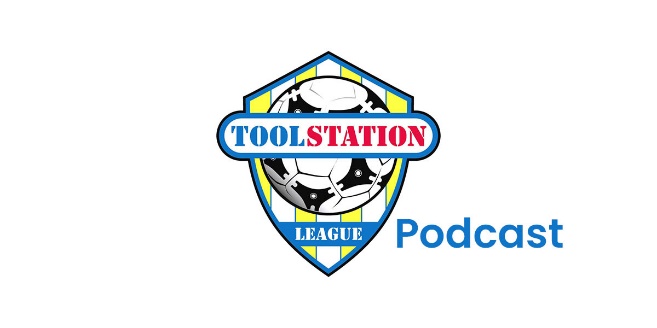 Latest ResultsFriday 15th December 2023Premier DivisionBridgwater United		2-0		Street						414Saturday 16th December 2023FA Vase Third RoundWells City			1-2		Hamworthy RecreationPremier DivisionBarnstaple Town		1-1		Brixham AFC					134Buckland Athletic		3-1		Oldland AbbotoniansFalmouth Town		2-1		Saltash UnitedHelston Athletic		9-1		Welton RoversMillbrook			0-2		Wellington					38Nailsea & Tickenham		3-3		Ilfracombe Town				51Shepton Mallet		0-1		Clevedon Town				154Torpoint Athletic		2-0		St Blazey					161First DivisionAEK Boco			3-1		Shirehampton					52Bitton				2-1		Longwell Green Sports			114Bradford Town		2-1		Cadbury Heath				114Brislington			4-0		Odd Down					75Bristol Telephones		3-1		Cheddar					22Hallen				4-1		Bishop Sutton					48Keynsham Town		2-5		Gillingham Town				76Middlezoy Rovers		5-2		Wincanton Town				76Portishead Town		1-0		Hengrove Athletic				128Radstock Town		4-3		Cribbs Reserves				72Leading Goalscorers (Stats courtesy of FA Fulltime Website)Upcoming FixturesWednesday 20th December 2023Les Phillips CupShirehampton			vs		Bradford Town			19:30KOFriday 22nd December 2023Premier DivisionMillbrook			vs		Saltash United				19:30KOStreet				vs		Clevedon Town			19:45KOFirst DivisionGillingham Town		vs		Wells City				19:30KOSaturday 23rd December 2023 (3pm kick-off unless noted)Premier DivisionBridgwater United		vs		Buckland AthleticOldland Abbotonians		vs		Barnstaple TownFirst DivisionCadbury Heath		vs		BittonHengrove Athletic		vs		Bristol TelephonesShirehampton			vs		Wincanton TownTuesday 26th December 2023Premier DivisionBarnstaple Town		vs		Ilfracombe Town			15:00KOBrixham 			vs		Buckland Athletic			11:00KOClevedon Town		vs		Nailsea & Tickenham 			13:30KOFalmouth Town		vs		Helston Athletic			15:00KOSaltash United			vs		St Blazey				11:00KOShepton Mallet		vs		Street					13:00KOTorpoint Athletic		vs		Millbrook				11:00KOWellington			vs		Bridgwater United			13:00KOWelton Rovers			vs		Oldland Abbotonians			13:00KOFirst DivisionCheddar			vs		Bishop Sutton				15:00KOGillingham Town		vs		Wincanton Town			13:00KOHallen				vs		Shirehampton				13:00KOKeynsham Town		vs		Brislington				15:00KOLongwell Green Sports	vs		AEK Boco				13:30KOPortishead Town		vs		Cribbs Reserves			15:00KORadstock Town		vs		Odd Down				13:00KOWarminster Town		vs		Bradford Town			15:00KOWells City			vs		Middlezoy Rovers			13:00KOLeague TablesPREMIER DIVISIONPlayedWonDrawnLostGDPoints1Helston Athletic17132252412Clevedon Town16123124393Bridgwater United16121330374Buckland Athletic1794428315Falmouth Town1493219306Brixham AFC1885522297Torpoint Athletic188461288Street177553269Shepton Mallet1674542510Barnstaple Town13661152411St Blazey18558-72012Ilfracombe Town16547-21913Nailsea & Tickenham176110-91914Welton Rovers15348-131315Wellington182511-351116Oldland Abbotonians163013-29917Saltash United162212-19818Millbrook140014-840FIRST DIVISIONPlayedWonDrawnLostGDPoints1Portishead Town23193153602Radstock Town24172530533Cribbs Reserves26164628524Brislington22162455505Bitton23144523466Wincanton Town23134610437Bradford Town25126723428Bristol Telephones241239-9399AEK Boco211056183510Middlezoy Rovers241121103511Longwell Green Sports2410311-83312Wells City181026103213Cadbury Heath221011183114Hallen24861003015Odd Down259214-242916Shirehampton248313-92717Gillingham Town217113-162218Warminster Town206311-92119Hengrove Athletic235414-221920Keynsham Town235117-341621Cheddar233119-361022Bishop Sutton 240222-912